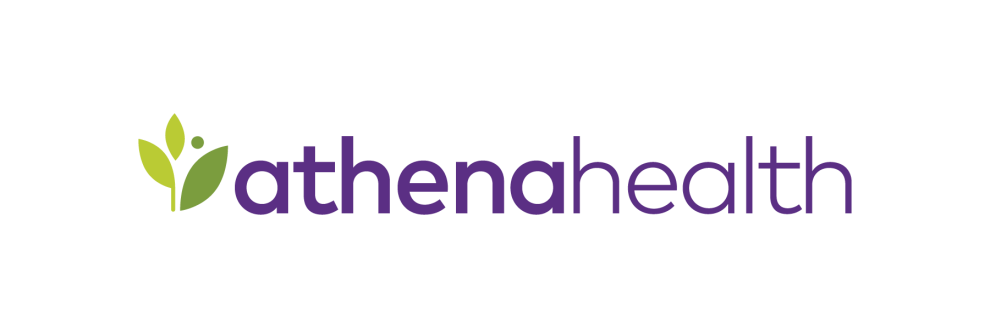 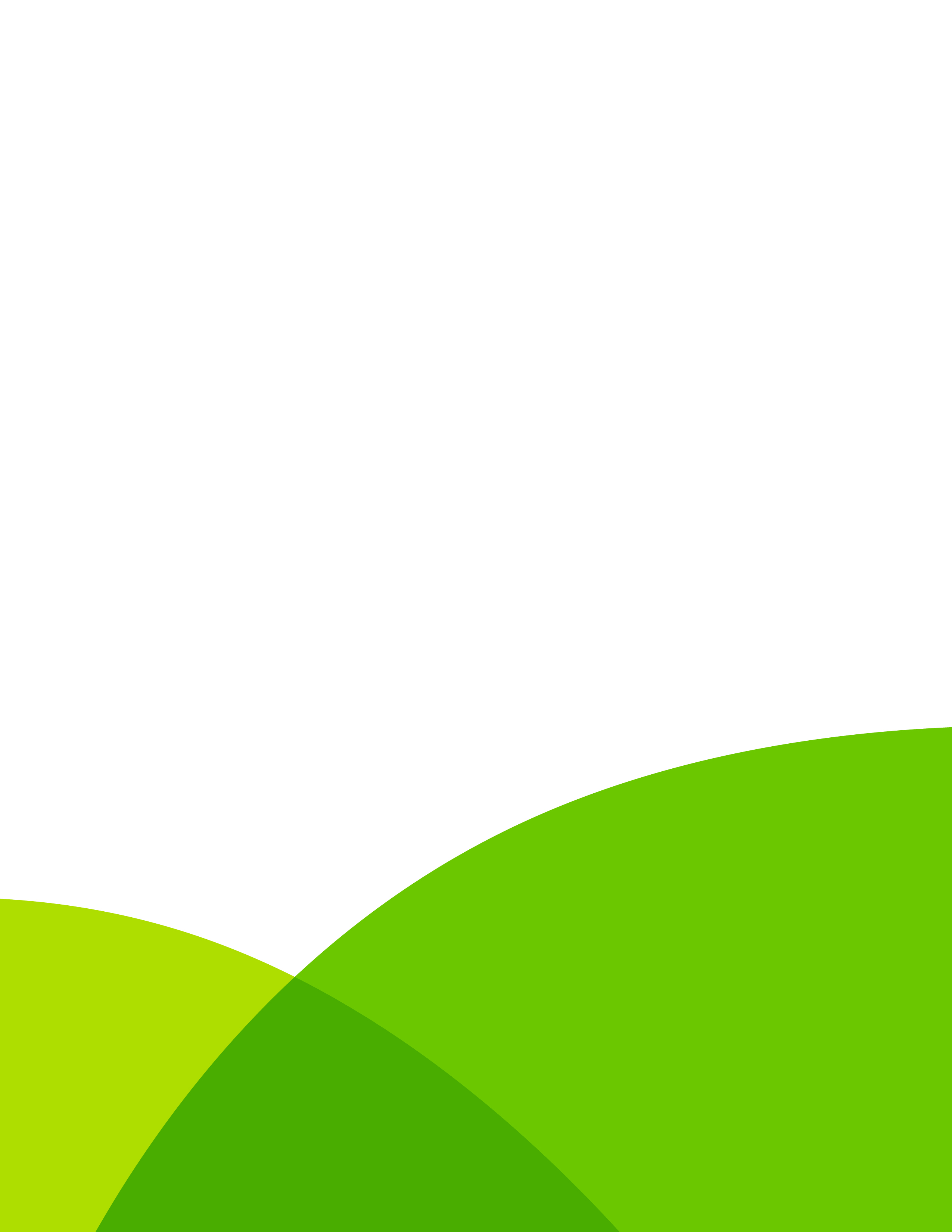 Table of Contents1 Table of Contents	22 Interface Proposal	33 Interface Scope	4Interface Overview	4Technical Overview	44 Contacts	5Client:	5Vendor: (leave blank if not applicable)	5Client IT:	55 Message Formats	6Pre-existing Interface/Data	6Trigger Events	6Inbound Data Handling	6Connectivity Information	6Installation Dates	6Configuration Options	66 Go Live Authorization	7Interface ProposalThis Proposal sets forth the terms under which Athena will create and implement the following interfaces (each, an “Interface” and collectively, the “Interfaces”).Each Interface will function substantially as outlined in such Interface’s respective scoping documents or such Interface Proposal Product Description (as applicable), attached as exhibits hereto.  Client will pay the Interface implementation fee and monthly maintenance fee for each of the Interfaces.Client agrees to fully cooperate with Athena and provide all assistance reasonably necessary for Athena to create, implement and maintain the Interfaces.  Client acknowledges that Athena’s performance is contingent on Client’s timely and effective performance of its obligations and understands that the operability of the Interfaces depends on Client’s ability to maintain its own equipment and functionality. Client will obtain all consents, licenses, waivers and has fulfilled all legal obligations that are necessary to allow Athena to create, implement and maintain the Interfaces.The terms of this Interface Proposal are hereby incorporated by reference into the Master Services Agreement, or the Services Agreement, as applicable, between the parties and shall become effective upon Athena’s countersignature below.ATHENAHEALTH, INC.						     :By:__________________						By:____________________Name:	     							Name:      Title:	     							Title:      Date:	     							Date:      Proposal Notes:You will be invoiced monthly for the maintenance fees.  You will be invoiced separately for any implementation fees upon the completion of the Interface implementation. In the event that Client cancels or terminates an Interface prior to such Interface going live, the full amount of the implementation fee is due to Athena upon such cancellation or termination.With respect to any Interfaces that have Interface Proposal Product Descriptions attached hereto and specifically referenced herein, Client may be required to complete a detailed Interface Scope Questionnaire at a later date that will serve as the final scoping document for Athena to build such Interface.Interface ScopeInterface OverviewThe Interface Service provides support for compliant data transfer between athenahealth’s athenaClinicals (athenaNet) and the Summit Healthcare Association Health Information Exchange (SHHIE).  Included in this solution is support for transfer of one-way outbound patient demographics and consent, one-way outbound Encounter Summary, one-way outbound CCD transfer, one-way inbound Laboratory/Radiology Results and Transcribed Reports (such as Admission Reports & Discharge Summaries) as well as a link to the HIE’s Virtual Health Record (VHR).By signing below, you agree to the design as described in this document.ContactsClient: Name:      	Phone:      	Email:      Vendor: (leave blank if not applicable) Name:      	Phone:      	Email:      Client IT: Name:      	Phone:      	Email:      Message FormatsIndicate the format you will be using:  Custom  HL7Pre-existing Interface/DataPre-existing Data:  No;     Yes; Define:      Trigger EventsADT or patient demographics are triggered outbound to SHHIE upon adding or updating the patient demographic record in athenaNet.Immunizations are triggered upon adding a vaccine or updating a record in athenaNet.  Encounter Summaries and CCD generation are triggered from Encounter Sign Off.Inbound Data HandlingLaboratory/Radiology Results and Transcribed Reports sent into athenaNet are stored within the patient chart as viewable Clinical Documents.A link will be generated within the patient chart, linking to the patient’s VHR record – as controlled by SHHIEConnectivity InformationInstallation DatesGo Live Date is the first date in which messages need to begin flowing from athenaNet to the Third Party System. Typically this date is earlier in the process as messages are required for testing and training. Please leave the backfill fields blank if you do not require a backfill.Go Live Date:      Patient Backfill Date:      Appointment Backfill Date:      Configuration OptionsPatient ID Management*:  Send athenaNet (Enterprise) patient ID (default);     Send another ID; Define:      *The remote system is responsible for preventing the creation of duplicate records.  Where available, the athenaNet MX engine can provide legacy identifiers, but this is dependent on customer-supplied data.  Outbound Filters:  N/A – Send all records;     Limit by list of providers/departments; Define:      Data Preload:  No;     Yes; Define: HIE has patient level filters, full patient backfill is necessary to keep HIE insync with athena.Immunizations feed:  No;     YesGo Live AuthorizationBy signing below, Practice authorizes athenahealth to enable this interface service, as in this document, to be deployed to athenaNet Production.Requested Go-Live Date:      By:  _________________________________Print Name:       Interface NameType of InterfaceEvent #Implementation FeeMaintenance FeeExhibit #Summit Healthcare HIEClinical HL7, Outbound Continuity of Care Document Exchange, ResultsTechnical OverviewTechnical OverviewThird Party SystemSummit Healthcare Health Information Exchange (via Axesson)Interface TypeClinical HL7, Outbound Continuity of Care Document Exchange, ResultsSchematic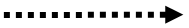 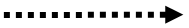 FormatHL7, XML, HTTP (web link)Data Transfer Direction Outbound from athenaNet to Third Party System for patient demographics, patient consent, Encounter Summary, CCD, and Immunizations (*if needed) Inbound to athenaNet for Laboratory/Radiology Results and Transcribed Reports  Web link to VHRFrequency of Data TransferReal time messages between athenaNet and SHHIE upon triggerConnectivityTCP/IP socket over VPNOptionsRestrictionsFunctionality and services beyond this scope require review and additional service purchases from athenahealth.